Obiekt jest objęty monitoringiem wizyjnym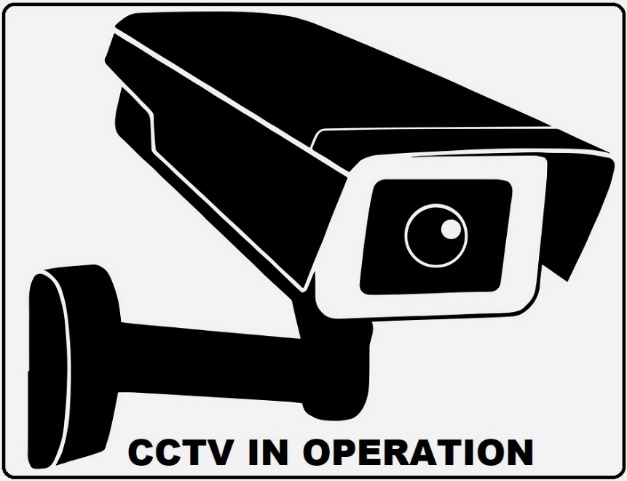 Zgodnie z przepisami Rozporządzenia Parlamentu Europejskiego i Rady (UE) 2016/679 z dnia 27 kwietnia 2016 r. w sprawie ochrony osób fizycznych w związku z przetwarzaniem danych osobowych i w sprawie swobodnego przepływu takich danych oraz uchylenia dyrektywy 95/46/WE (dalej „RODO”) informujemy, że:Administratorem Państwa danych osobowych jest Kopalnia Soli „Wieliczka” S.A., Park Kingi 1, 32-020 Wieliczka (dalej „KSW”).W KSW wyznaczony został Inspektor Ochrony Danych, z którym skontaktować można się za pośrednictwem poczty elektronicznej: iod.sa@kopalnia.pl lub listownie pod adresem Administratora.Państwa dane osobowe przetwarzane są na podstawie art. 6 ust. 1 lit. f RODO w celu zwiększenia bezpieczeństwa, ochrony osób i mienia oraz usprawnienia organizacji ruchu turystycznego na terenie objętym monitoringiem.Odbiorcami Państwa danych osobowych mogą być upoważnieni pracownicy Administratora oraz podmioty świadczące usługi i przetwarzające dane osobowe na podstawie umowy z Administratorem, z zastrzeżeniem innych podmiotów, którym obowiązek udostępnienia danych wynika z przepisów prawa.Monitoringiem wizyjnym objęte są wybrane miejsca na obszarze KSW, w tym tężnia solankowa, budynki Hotelu Grand Sal i Uzdrowiska Kopalni Soli „Wieliczka”, nadszybia szybów Daniłowicza, Paderewskiego i Regis wraz z ich otoczeniem, a także niektóre wyrobiska podziemne i elementy infrastruktury kopalni. Rejestracji podlega wyłącznie obraz z kamer (bez dźwięku).Państwa dane osobowe będą przetwarzane przez okres do 30 dni od zarejestrowania obrazu z monitoringu wizyjnego. Termin ten może ulec przedłużeniu w przypadku zabezpieczenia nagrania dla celów dowodowych ewentualnego postępowania dotyczącego zdarzeń mających miejsce na monitorowanym obszarze. Zabezpieczone dane z monitoringu wizyjnego są udostępniane wyłącznie organom prowadzącym postępowanie w sprawie zarejestrowanego zdarzenia, które działają na podstawie odrębnych przepisów.W granicach obowiązujących przepisów prawa posiadają Państwo prawo dostępu do treści swoich danych oraz prawo ich sprostowania, usunięcia lub ograniczenia przetwarzania lub wniesienia sprzeciwu wobec przetwarzania, prawo do przenoszenia danych, a także wniesienia skargi do organu nadzorczego (Prezesa Urzędu Ochrony Danych Osobowych) w przypadku uznania, że przetwarzanie Państwa danych osobowych narusza przepisy obowiązującego prawa.Podanie przez Państwa danych osobowych jest dobrowolne, lecz niezbędne do wstępu i przebywania na obszarze objętym przez Administratora monitoringiem wizyjnym.Państwa dane osobowe nie będą przekazywane do państwa trzeciego lub organizacji międzynarodowej oraz nie będą podlegać zautomatyzowanemu podejmowaniu decyzji, w tym profilowaniu.